Name: ___________________________________________________  Date: ______________________Similar Right Triangles NotesWarm Up: Name all the angles shown in the diagram.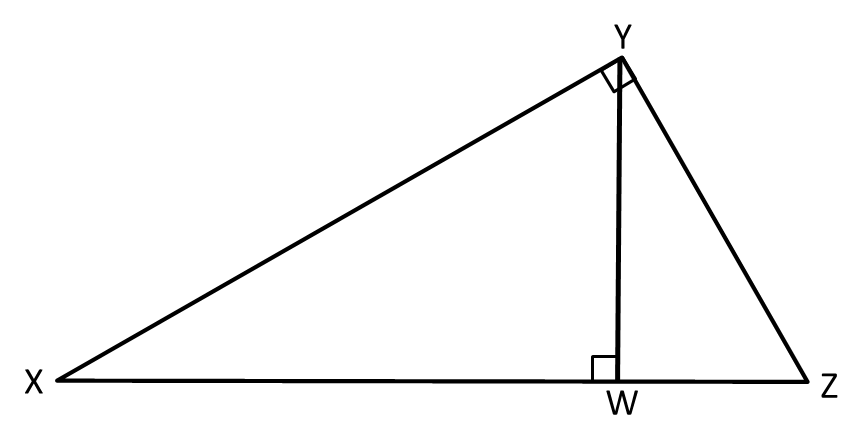 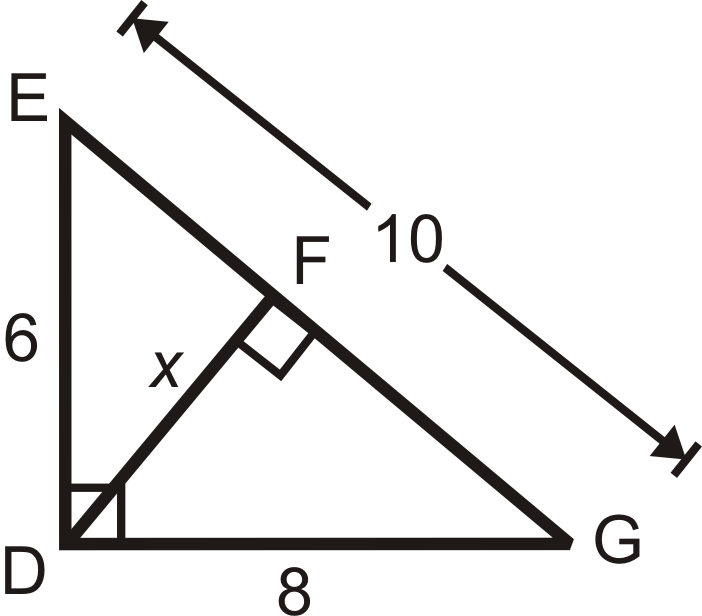 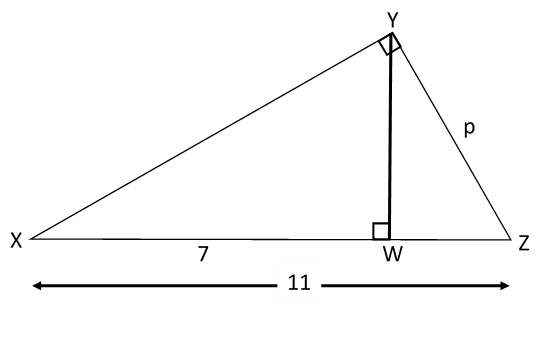 How far is it across the lake?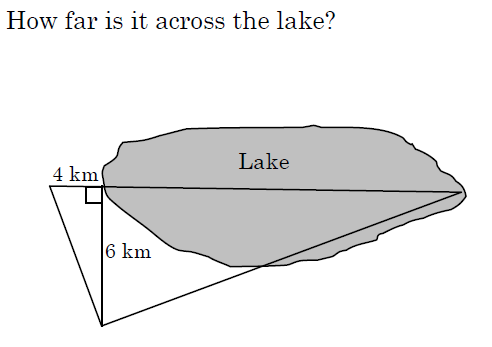 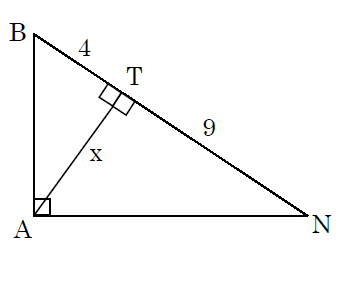 								Exit Ticket: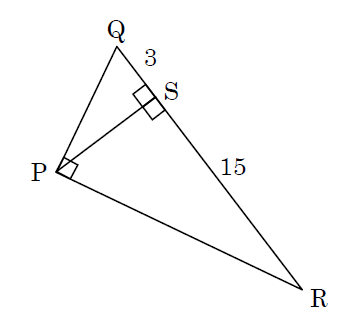 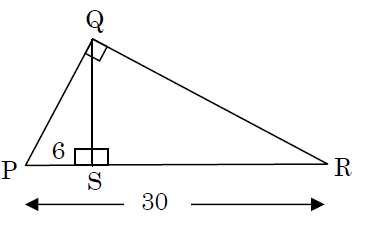 